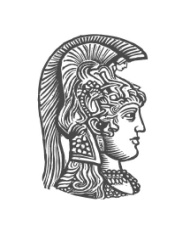 ΕΘΝΙΚΟ ΚΑΙ ΚΑΠΟΔΙΣΤΡΙΑΚΟ ΠΑΝΕΠΙΣΤΗΜΙΟ ΑΘΗΝΩΝΝΟΜΙΚΗ ΣΧΟΛΗΤΜΗΜΑ ΝΟΜΙΚΗΣΠΜΣ ΔΙΕΘΝΩΝ ΣΠΟΥΔΩΝ ΜΑΘΗΜΑ: ΙΔΙΩΤΙΚΟ ΔΙΕΘΝΕΣ ΔΙΚΑΙΟΚΑΘΗΓΗΤΗΣ ΧΑΡΑΛΑΜΠΟΣ Π. ΠΑΜΠΟΥΚΗΣ ΘΕΜΑ: Σχολιασμός της απόφασης του ΔΕΚ C-394/07, Gambazzi κατά DaimlerChrysler Canada Inc., & CIBC Mellon Trust Company. Με αφορμή την απόφαση αναπτύξτε ελεύθερα.